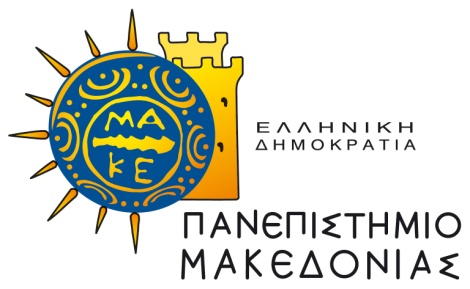 ΠΑΝΕΠΙΣΤΗΜΙΟ ΜΑΚΕΔΟΝΙΑΣΣΧΟΛΗ ΕΠΙΣΤΗΜΩΝ ΔΙΟΙΚΗΣΗΣ ΕΠΙΧΕΙΡΗΣΕΩΝΤΜΗΜΑ ΛΟΓΙΣΤΙΚΗΣ ΚΑΙ ΧΡΗΜΑΤΟΟΙΚΟΝΟΜΙΚΗΣΘεσσαλονίκη, ……../…../20…. Ο/Η κάτωθι υπογεγραμμένος/η κ/κα…………………. του…………………….. με ΑΜ:…………………. με ατομική μου ευθύνη και γνωρίζοντας τις κυρώσεις που προβλέπονται από τον Κανονισμό Διδακτορικών Σπουδών του Τμήματος Λογιστικής και Χρηματοοικονομικής,δηλώνωυπεύθυνα ότι, στη συγγραφή της διδακτορικής μου διατριβής, η οποία είναι προϊόν αποκλειστικά προσωπικής μου επιστημονικής και ερευνητικής προσπάθειας, δεν εμπεριέχονται στοιχεία λογοκλοπής και γενικότερα δεν παραβιάζονται οι διατάξεις περί διανοητικής ιδιοκτησίας. Δεν χρησιμοποιήθηκαν πηγές πέραν αυτών που περιλαμβάνονται στις βιβλιογραφικές αναφορές. Παρέχω τη συναίνεσή μου, ώστε ένα ηλεκτρονικό αντίγραφο της διδακτορικής μου διατριβής να υποβληθεί σε ηλεκτρονικό έλεγχο για τον εντοπισμό, τυχόν, στοιχείων προσβολής πνευματικής ιδιοκτησίας.          ____ Δηλ_____(Υπογραφή)(Ονοματεπώνυμο)